A – Model Template Notice of Privacy Practices	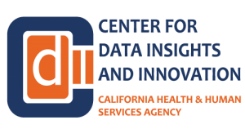 Note: Tailor this document to suit your specific needs.  The yellow highlighted content is meant to be addressed, and highlighting removed, before finalizing for use.  Also remove any non-required sections that do not pertain to your specific practice.Model Notice of Privacy Practices[Effective Date]THIS NOTICE DESCRIBES HOW MEDICAL INFORMATION ABOUT YOU MAY BE USED AND DISCLOSED AND HOW YOU CAN GET ACCESS TO THIS INFORMATION.  PLEASE REVIEW IT CAREFULLY.If you have any questions about this notice, please contact [insert contact information].Who Will Follow this NoticeThis notice describes our [facility/agency/department name] practices and that of:Any health care professional authorized to enter information into your health record.All departments, units, clinics, facilities, and offices.Any member of a volunteer group we allow to help you while you are in our care.All employees, staff, and other personnel.Any business associates we contract to conduct services on our behalf.[List other relevant clinics/offices/programs in your system, or other entities that will follow this privacy notice.]All these entities, sites, and locations follow the terms of this notice.  In addition, these entities, sites, and locations may share your information with each other for treatment, payment or health care operations purposes described in this notice.Our Pledge Regarding Medical [and/or Mental/Behavioral Health] InformationWe understand that information about you and your health is personal.We are committed to protecting information about you.We create a record of care and services you receive. We need this record to provide you with the quality care and to comply with certain legal requirements.  This notice applies to all of the records of your care generated by us, whether made by your personnel or your provider.  Your provider may have different policies or notices regarding the use and disclosure of your information created in the provider’s office or clinic.This notice will tell you about the ways in which we may use and disclose information about you. We also describe your rights and certain obligations we have regarding the use and disclosure of your information.We are required by law to:Make sure that information that identifies you is kept private (with certain exceptions);Give you this notice of our legal duties and privacy practices with respect to information about you; andFollow the terms of the notice that is currently in effect.How We May Use and Disclose Medical [Mental/Behavioral Health] Information About YouThe following categories describe different ways that we use and disclose information.  For each category of uses or disclosures, we will explain what we mean and try to give some examples.  Not every use or disclosure in a category will be listed.  However, all of the ways we are permitted to use and disclose information will fall within one of the categories.Disclosure at Your RequestWe may disclosure information when requested by you.  This disclosure at your request may require a written authorization by you.For TreatmentWe may use information about you to provide you with medical treatment or services.  We may disclose information about you to doctors, nurses, technicians, health care students, or other personnel who are involved in taking care of you.  For example, a doctor treating you for a broken leg may need to know if you have diabetes because diabetes may slow the healing process.  [For example, a doctor treating you for a mental health condition may need to know what medications you are currently taking, because the medications may affect what other medications may be prescribed for you.]For PaymentWe may use and disclose information about you so that the treatment and services you receive may be billed to and payment may be collected from you, an insurance company or a third party. For example, we may need to give information about treatment you received to your health plan so it will pay us or reimburse you for the treatment.For Health Care OperationsWe may use and disclose information about you for health care operations. These uses and disclosures are necessary to run our facility and make sure that all of our patients receive quality care. For example, we may use information to review our treatment and services and to evaluate the performance of our staff in caring for you. Incidental Uses and DisclosuresThere are certain incidental uses or disclosures of your health information that occur while we are providing services to you or conducting our business. For example, other individuals waiting in the same area may hear your name called. We will make reasonable efforts to limit these incidental uses and disclosures.Fundraising ActivitiesWe may use information about you for fundraising purposes, but only with a valid signed authorization from you. Family Members or Others You DesignateIf a request for information is made by your spouse, parent, child, or sibling and you are unable to authorize the release of this information, we are required to give the requesting person notification of your presence in our facility. Unless you request that this information not be provided, we must make reasonable attempts to notify your next of kin or any other person designated by you, for your release, transfer, serious illness, injury, or death only upon request of the family member.Facility DirectoryWe may include certain limited information about you in a directory while you are a patient in our facility. This information may include your name, location in the hospital, your general condition (e.g., good, fair, etc.) and your religious affiliation. Unless there is a specific written request from you to the contrary, this directory information, except for your religious affiliation, may also be released to people who ask for you by name. Your religious affiliation may be given to a member of the clergy, such as a priest or rabbi, even if they don’t ask for you by name. This information is released so your family, friends and clergy can visit you and generally know how you are doing.To Individuals Involved in Your Care or Payment for Your CareWe may release information about you to a friend or family member who is involved in your medical care.  We may also give information to someone who helps pay for your care.  In addition, we may disclose information about you to an organization assisting in a disaster relief effort so that your family can be notified about your condition, status, and location.ResearchUnder certain circumstances, we may use and disclose information about you for research purposes. For example, a research project may involve comparing the health and recovery of all patients who received one medication to those who received another, for the same condition.As Required by LawWe will disclose about you when required to do so by federal, state or local law.To Avert a Serious Threat to Health or SafetyWe may use and disclose information about you when necessary to prevent a serious threat to your health and safety or the health and safety of the public or another person.Health Information ExchangeWe may share your health information electronically with other groups through a Health Information Exchange network. These other groups may include hospitals, laboratories, doctors, public health departments, health plans, and other participants.  Sharing data electronically is a faster way to get your health data to the providers treating you.  For example, if you travel and need treatment, it allows other doctors that participate to electronically access your information to help care for you. We are also involved in the Affordable Care Act and may use and share information as permitted to achieve national goals related to meaningful use of electronic health systems.Special SituationsOrgan and Tissue DonationWe may release information to organizations that handle organ procurement or organ, eye or tissue transplantation or to an organ donation bank.Military and VeteransIf you are a member of the armed forces, we may release information about you as required by military command authorities. [A facility that is a component of the Department of Defense or Transportation should also include the following:  “If you are a member of the Armed Forces, we may disclose information about you to the Department of Veterans Affairs upon your separation or discharge from military services. This disclosure is necessary for the Department of Veterans Affairs to determine if you are eligible for certain benefits.” A facility that is a component of the Department of Veterans Affairs should also include the following: “We may use and disclose medical information about you to components of the Department of Veterans Affairs to determine whether you are eligible for certain benefits.”]Worker’s CompensationWe may release information about you for workers’ compensation or similar programs. These programs provide benefits for work-related injuries or illness.Public Health ActivitiesWe may disclose information about you for public health activities. These activities may include, without limitation, the following:To prevent or control disease, injury or disability;To report births and deaths;To report regarding the abuse or neglect of children, elders and dependent adults;To report reactions to medications or problems with products;To notify people of recalls of products they may be using;To notify a person who may have been exposed to a disease or may be at risk for contracting or spreading a disease or condition;To notify the appropriate government authority if we believe a patient has been the victim of abuse, neglect or domestic violence. We will only make this disclosure if you agree or when required or authorized by law; To notify emergency response employees regarding exposure to HIV/AIDS, to the extent necessary to comply with state and federal laws.Health Oversight ActivitiesWe may disclose information to a health oversight agency for activities authorized by law. These oversight activities may include audits, investigations, inspections, and licensure. These activities are necessary for the government to monitor the health care system, government programs and compliance with civil rights laws.Lawsuits and DisputesIf you are involved in a lawsuit or a dispute, we may disclose information about you in response to a court or administrative order. We may also disclose information about you in response to a subpoena, discovery request, or other lawful process by someone else involved in the dispute, but only if efforts have been made to tell you about the request (which may include written notice to you) or to obtain an order protecting the information requested.We may disclose mental/behavioral health information to courts, attorneys, and court employees in the course of conservatorship, and certain other judicial or administrative proceedings.Law EnforcementWe may release information if asked to do so by a law enforcement official:In response to a court order, subpoena, warrant, summons or similar processTo identify or locate a suspect, fugitive, material witness, escapees and certain missing personsAbout the victim of a crime if, under certain limited circumstances, we are unable to obtain the person’s agreementTo report abuse, neglect, or assaults as required or permitted by law To report certain threats to third parties If the police bring you to our facility and ask us to test your blood for alcohol or substance abuseAbout a death we believe may be the result of criminal conductAbout criminal conduct at our facilityIn emergency circumstances to report a crime; the location of the crime or victims; or the identity, description or location of the person who committed the crimeWhen requested by an officer who lodges a warrant with the facilityWhen requested at the time of a patient’s involuntary hospitalizationIf you are in police custody or are an inmate of a correctional institution and the information is necessary to provide you with health care, to protect your health and safety, the health and safety of others or for the safety and security of the correctional institutionCoroners, Medical Examiners, and Funeral DirectorsWe may release information to a coroner or medical examiner. This may be necessary, for example, to identify a deceased person or determine the cause of death. We may also release information about patients to funeral directors as necessary.National Security and Intelligence ActivitiesWe may release information about you to authorized federal officials for intelligence, counterintelligence, and other national security activities authorized by law.Protective Services for the President and othersWe may disclose information about you to authorized federal officials so they may provide protection to the President, elective constitutional officers and their families, or foreign heads of state or conduct special investigations.Advocacy GroupsWe may disclose mental/behavioral health information to Disability Rights California for the purposes of certain investigations as permitted by law.Department of JusticeWe may disclose limited information to the California Department of Justice for movement and identification purposes about certain criminal patients, or regarding persons who may not purchase, possess or control a firearm or deadly weapon.Multidisciplinary Personnel TeamsWe may disclose information to a multidisciplinary personnel team relevant to the prevention, identification, management or treatment of an abused child and the child’s parents, or elder abuse or dependent adult and neglect.Special Categories of InformationIn some circumstances, your information may be subject to restrictions that may limit or preclude some uses or disclosures described in this notice. For example, there are special restrictions on the use or disclosure of certain categories of information—e.g., tests for HIV or treatment for mental health conditions or alcohol and drug abuse. Government health benefit programs, such as Medi-Cal, may also limit the disclosure of beneficiary information for purposes unrelated to the program.Senate and Assembly Rules CommitteesWe may disclose your information to the Senate or Assembly Rules Committee for purpose of legislative investigation.Psychotherapy NotesPsychotherapy notes means notes recorded (in any medium) by a health care provider who is a mental health professional documenting or analyzing the contents of conversation during a private counseling session or a group, joint, or family counseling session and that are separated from the rest of the individual’s medical record. We may use or disclose your psychotherapy notes, as required by law, or:For use by the originator of the notesIn supervised mental health training programs for students, trainees, or practitionersBy the covered entity to defend a legal action or other proceeding brought by the individualTo prevent or lessen a serious and imminent threat to the health or safety of a person or the publicFor the health oversight of the originator of the psychotherapy notesFor use or disclosure to coroner or medical examiner to report a patient’s deathFor use or disclosure to the Secretary of DHHS in the course of an investigationYour Rights Regarding Medical [Mental/Behavioral Health] Information About YouYou have the following rights regarding information we maintain about you:Right to Inspect and CopyWe may disclosure information when request by you.  This disclosure at your request may require a written authorization by you.Right to AmendIf you feel that information we have about you is incorrect or incomplete, you may ask us to amend the information. You have the right to request an amendment for as long as the information is kept by us. To request an amendment, your request must be made in writing and submitted to [insert contact information]. In addition, you may provide a reason that supports your request.We may deny your request for an amendment if it is not in writing or does not include a reason to support the request. In addition, we may deny your request if you ask us to amend information that:Was not created by us, unless the person or entity that created the information is no longer available to make the amendment;Is not part of the information kept by or for us;Is not part of the information which you would be permitted to inspect and copy; orIs accurate and complete.Even if we deny your request for amendment, you have the right to submit a written addendum, not to exceed 250 words, with respect to any item or statement in your record you believe is incomplete or incorrect. If you clearly indicate in writing that you want the addendum to be made part of your health record we will attach it to your records and include it whenever we make a disclosure of the item or statement you believe to be incomplete or incorrect.Right to an Accounting of DisclosuresYou have the right to request an “accounting of disclosures.” This is a list of the disclosures we made of information about you other than our own uses for treatment, payment and health care operations (as those functions are described above), and with other exceptions by law.To request this list or accounting of disclosures, you must submit your request in writing to [insert contact information]. Your request must state a time period which may not be longer than six years and may not include dates before April 14, 2003. Your request should indicate in what form you want the list (for example, on paper or electronically). The first list you request within a 12-month period will be free. For additional lists, we may charge you for the costs of providing the list. We will notify you of the cost involved and you may choose to withdraw or modify your request at that time before any costs are incurred. In addition, we will notify you as required by law following a breach of your unsecured protected health information.Right to Request RestrictionsYou have the right to request a restriction or limitation on the information we use or disclose about you for treatment, payment or health care operations. You also have the right to request a limit on the information we disclose about you to someone who is involved in your care or the payment for your care, like a family member or friend. For example, you could ask that we not use or disclose information about a surgery you had.We are not required to agree to your request, except to the extent that you request us to restrict disclosure to a health plan or insurer for payment or health care operations purposes if you, or someone else on your behalf (other than the health plan or insurer), has paid for the item or service out of pocket in full. Even if you request this special restriction, we can disclose the information to a health plan or insurer for purposes of treating you. If we agree to another special restriction, we will comply with your request unless the information is needed to provide you emergency treatment.To request restrictions, you must make your request in writing to [insert contact information]. In your request, you must tell us 1) what information you want to limit; 2) whether you want to limit our use, disclosure or both; and 3) to whom you want the limits to apply, for example, disclosures to your spouse.Right to Request Confidential CommunicationsYou have the right to request that we communicate with you about health matters in a certain way or at a certain location. For example, you can ask that we only contact you at work or by mail.To request confidential communications, you must make your request in writing to [insert contact information]. We will not ask you the reason for your request. We will accommodate all reasonable requests. Your request must specify how or where you wish to be contacted.Right to a Paper Copy of this NoticeYou have the right to a paper copy of this notice. You may ask us to give you a copy of this notice at any time. Even if you have agreed to receive this notice electronically, you are still entitled to a paper copy of this notice.You may obtain a copy of this notice at our website: [insert website address]To obtain a paper copy of this notice: [insert instructions]Changes to this NoticeWe reserve the right to change this notice. We reserve the right to make the revised or changed notice effective for information we already have about you as well as any information we receive in the future. We will post a copy of the current notice in the facility. The notice will contain the effective date on the first page.ComplaintsIf you believe your privacy rights have been violated, you may file a complaint with us or with the Secretary of the U.S. Department of Health and Human Services. To file a complaint with us, contact [insert the name, title, and phone number of the contact person or office responsible for handling complaints]. All complaints must be submitted in writing.You will not be penalized for filing a complaint.Other uses of Medical [Mental/Behavioral Health] InformationOther uses and disclosures of information not covered by this notice of the laws that apply to us will be made only with your written permission. If you provide us permission to use or disclose information about you, you may revoke the permission, in writing, at any time. If you revoke your permission, this will stop any further use or disclosure of your information for the purposes covered by your written authorization, except if we have already acted in reliance on your permission. You understand that we are unable to take back any disclosures we have already made with your permission, and that we are required to retain our records of the care that we provided to you.